Formular aplikimi për të marrë pjesë në:                “MENAXHIM BIZNESI”INFORMACIONE TË PËRGJITHSHME MBI APLIKANTINSi e mendoni tregun e punës në Shqipëri dhe çfarë mendimi jepni për të?Çfarë mendimi keni për tregun bankar në Republikën e Shqipërisë dhe kredidhënien?Mendoni se ecin ndërmjet planifikimit financiar bizneset në Shqipëri?(planeve të biznesit, sondazheve, planifikimit të tregut)Mendoni se bizneset në Shqipëri kanë informacione të plota mbi anën ligjore të çështjeve financiare për mire ecurinë e bizneseve përkatëse?Çfarë mendoni se do arrini në përfundim të Elitës së Biznesit (Cilat janë pritshmëritë e tua)?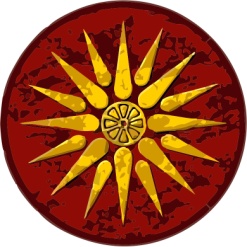 “AKADEMIA PROFESIONALE ELITA”DEPARTAMENTI “ELITA E BIZNESIT”-DEGA MENAXHIM BIZNESI “Ne do krijojme elitën e biznesit në Shqipëri”Emri, mbiemri i aplikantitAtësia, mëmësiaDatëlindja e aplikantitVendlindjaVendbanimiAdresa e aplikantitShkolla që vazhdoni, nëqoftëse vazhdoni një të tillëPuna juaj, nëqoftëse jeni në një punëAdresa e E-mailAdresa e WebsiteAdresa PostareNr.i telefonit